附件3交通路线南京南站地铁：地铁1号线（迈皋桥方向）至安德门转乘10号线（雨山路方向）到中胜站（2C口）出,沿云龙山路往北至奥体大街左转即到，或南京南站乘出租车。南京火车站（南京汽车客运总站）地铁：地铁1号线（中国药科大学方向）至安德门转乘10号线（雨山路方向）到中胜站（2C口）出,沿云龙山路往北至奥体大街左转即到，或南京站乘出租车。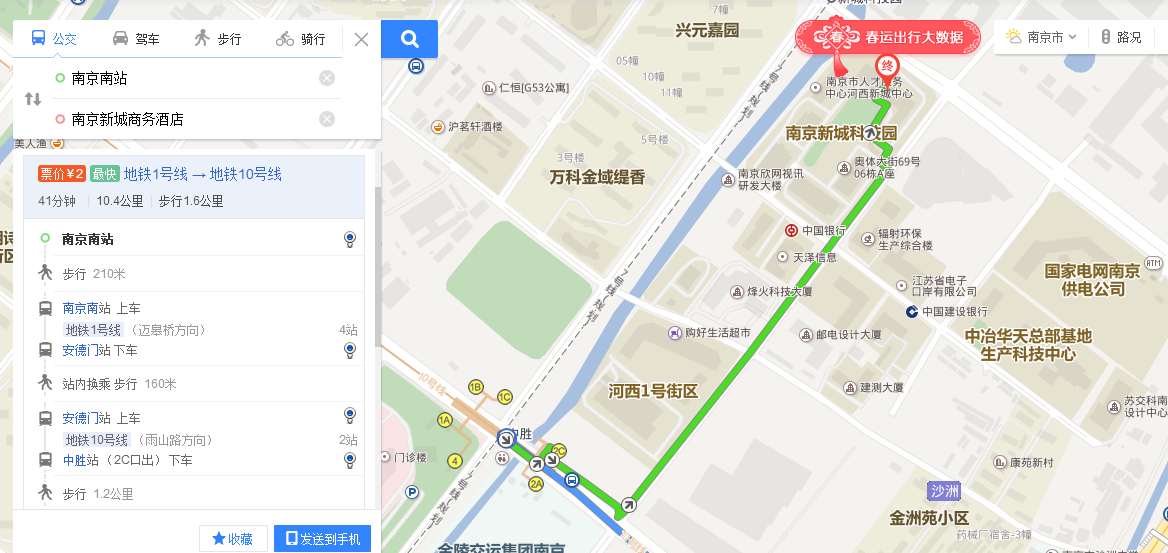 